Revisada en julio de 2019                                         para países receptores de no AODPropuesta de ProyectoGuía y Formatos para el Programa de Intercambio de Conocimientos (KSP) 2020/21Ministerio de Economía y FinanzasRepública de CoreaTabla de Contenidos1. AntecedentesA partir de la década de 1990, el intercambio de conocimientos se ha convertido en un importante instrumento de cooperación para el desarrollo. El intercambio de conocimientos se reconoce cada vez más como una herramienta eficaz para mejorar las instituciones y las capacidades políticas de los países destinatarios de la Ayuda Oficial al Desarrollo, promoviendo el crecimiento económico y el desarrollo de los países que necesitan asistencia para el desarrollo, al tiempo que complementa el enfoque tradicional de la AOD. Tanto los países desarrollados y en desarrollo como las organizaciones internacionales como la OCDE y el Banco Mundial han expresado su necesidad de compartir conocimientos como un medio para explorar nuevas ideas y enfoques, aprender unos de otros y construir una asociación horizontal. Corea es ampliamente considerada como la mejor práctica entre los países receptores de la AOD gracias a su rápido y exitoso desarrollo económico a lo largo de las décadas.En este contexto, el Ministerio de Economía y Finanzas de Corea (MOEF) lanzó el Programa de Intercambio de Conocimientos (KSP) en 2004. Es un programa integral de investigación y consulta de políticas que apoya los esfuerzos políticos para promover el desarrollo socioeconómico sostenible de los países socios en combinación con las experiencias de desarrollo de Corea. En lugar de seguir un enfoque de desarrollo teórico general, el programa KSP se diferencia por analizar los desafíos y obstáculos de los países socios desde la perspectiva del lado de la demanda y por brindar alternativas de políticas prácticas basadas en casos y experiencias similares de Corea. El KSP integra la investigación de políticas, consultas para el desarrollo y construcción de capacidades humanas e institucionales.Desde el 2004, el KSP ha servido como una plataforma de cooperación para el desarrollo que ayuda a crear soluciones a la medida para los países socios. Ha cubierto alrededor de 1.000 temas en 70 países del mundo.2. ObjectivosLos objetivos del KSP son los siguientes:1) Proporcionar consultas de políticas prácticas e integrales, adaptadas a las cuestiones políticas específicas de los países socios, en base a la experiencia de desarrollo de Corea, así como presentar recomendaciones concretas para aplicar el conocimiento basado en la evidencia a fin de preparar soluciones de políticas a la medida;2) Mejorar la capacidad de los funcionarios gubernamentales para gestionar, establecer y construir instituciones en áreas relacionadas con políticas a través de diversas actividades de consulta con el fin de facilitar la implementación de las recomendaciones políticas del KSP;3) Fomentar relaciones mutuamente beneficiosas a través de enfoques tangibles y funcionales para apoyar los esfuerzos de desarrollo económico de los países socios.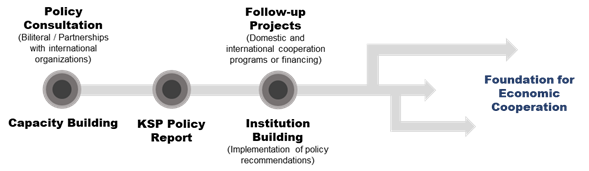 * Tenga en cuenta que el KSP cubre la consulta de políticas, el desarrollo de capacidades y el informe de políticas de KSP.3. Áreas de cooperaciónGracias a su experiencia en desarrollo económico, Corea tiene ventajas competitivas y una gran experiencia en muchos ámbitos. Los siguientes son sectores en los que Corea puede compartir ideas con los países socios.Planificación del desarrollo económicoMacro-finanzasFinanzas públicasAdministración públicaIndustria y comercioCiencia y tecnologíaDesarrollo territorialDesarrollo ruralCultura, deportes y turismoDesarrollo de recursos humanosSalud y bienestarMercado laboralMedioambiente4. EstructuraSiendo un programa de consulta de políticas de un año implementado normalmente en el lapso de dos años calendario, cada año KSP consta de docenas de proyectos. En el período 2019/20, se están llevando a cabo alrededor de 30 proyectos, 1 o 2 por cada país socio.El MOEF, como el ministerio de supervisión del KSP, gestiona los proyectos a través de agencias ejecutoras. Estas agencias son el Instituto de Desarrollo de Corea (KDI), el Eximbank de Corea (KEXIM) y la Oficina Comercial del Gobierno Corea (KOTRA) a la fecha en 2019. Cada proyecto lo lleva a cabo una de las tres agencias en base a sus temas.5. Implementación(1) ConsultoresUn proyecto se lleva a cabo como un estudio conjunto entre expertos coreanos y funcionarios del gobierno y/o expertos del país socio. En general, la agencia implementadora contrata a un equipo de consultores que pueden proporcionar asesorías de política basadas en la experiencia política de Corea, así como los asesores locales que cuentan con experiencia y conocimiento sobre el tema y el entorno político del país socio.(2) ProcedimientoCada proyecto, que generalmente dura entre 10 y 12 meses, sigue los siguientes pasos. Normalmente, la discusión preliminar se lleva a cabo en los últimos meses de la primera mitad del año; el seminario de lanzamiento se celebra 1 o 2 meses después de la discusión. Todos los cronogramas se deciden en función de la coordinación con el ministerio pertinente o la agencia gubernamental del país socio que presentó la propuesta del proyecto. Para más detalles, consulte el Apéndice 1.  1) Discusión premilinar (en el país socio)  2) Seminario de lanzamiento y reunión de alto nivel (en el país socio)  3) Seminario de políticas de KSP y estudio profundo (en el país socio)  4) Taller de Informes Provisionales y Taller de Practicantes de Políticas (en Corea)  5) Taller de Informes Finales y Diálogo de Política Mayor (en el país socio)(3) Informe de consulta de políticasLas recomendaciones de políticas generadas a través del proceso anterior se materializarán como un informe de consulta de políticas, que se publicará en inglés. Se puede proporcionar una traducción del informe al idioma local a solicitud del país socio.6. CostoPara los países alistados en la lista de destinatarios de la Ayuda Oficial al Desarrollo del Comité de Ayuda al Desarrollo de la Organización para la Cooperación y el Desarrollo Económicos, el costo total del proyecto será cubierto por el Gobierno de Corea. El país socio puede asumir gastos en especie, como los recintos para reunión.Para los países no incluidos en la lista de receptores de la AOD (o sea, no receptores de AOD), el costo del proyecto será compartido entre el Gobierno de Corea y el país socio sobre la base de un acuerdo mutuo.1. Escribir una PropuestaCualquier ministerio o agencia gubernamental que desee solicitar el KSP debe completar la Propuesta de Proyecto (Formato 2) para cada proyecto.Antes de comenzar a escribir una propuesta de proyecto de KSP, debe asegurarse de que el proyecto sea coherente con las características del KSP. Como el programa KSP está diseñado para proporcionar consultas sobre políticas gubernamentales, un proyecto KSP debe tener como objetivo formular o implementar políticas de gobierno central, gobiernos locales o instituciones públicas. Proyectos presentados por una empresa o proectos que son comerciales y con ánimo de lucro no será seleccionado. Hasta la fecha, el KSP ha ayudado a los países socios a elaborar estrategias nacionales de desarrollo, mejorar las leyes e instituciones, así como encontrar formas de establecer nuevas instituciones. También facilita los estudios de prefactibilidad y la planificación de proyectos de seguimiento concretos, tales como el desarrollo de infraestructura pública y la introducción del sistema de gobierno electrónico.Posteriormente, debe asegurarse de que el tema del proyecto sea adecuado para el KSP. Un tema ideal es i) relevante para el desarrollo económico del país socio, ii) pertinente a un campo en el que Corea tiene una ventaja competitiva, iii) consistente con la etapa de desarrollo o estructura industrial del país socio, y iv) estrechamente relacionado con el plan de desarrollo nacional del país socio o altamente priorizado en su agenda política nacional. Es deseable que el proyecto tenga potencial para mejorar o contribuir a la cooperación económica entre el país socio y Corea.Una vez que se elige el tema, puede elaborar la propuesta en el formato ofrecido. La propuesta debe describir de manera clara y detallada los motivos de la solicitud, las políticas que el gobierno asociado desee implementar, el contenido de la consulta, así como los planes para utilizar los resultados de la asesoría.2. Proceso de PresentarUna propuesta de proyecto completa debe seguir estos pasos para ser presentada al MOEF.(1)  Ministerio o Agencia gubernamental → Embajada de Corea en el país socioUn ministerio o agencia gubernamental que desee solicitar el KSP debe entregar una o más Propuestas de Proyecto al Embajada de Corea en el país socio. Si un ministerio presenta más de una Propuesta, puede usar la Lista de prioridades (Formulario 1) para indicar las preferencias del ministerio. (2)  Embajada de Corea en el país socio → MOEFLa embajada de Corea entregará al MOEF todos los documentos recibidos.APÉNDICE 1.  PROCEDIMIENTOS DEL PROYECTO1.  Ciclo del proyecto(1) Reunión preliminar (en el país socio)ObjectivosIdentificar los desafíos de desarrollo y las prioridades políticas del país socioEspecificar los temas y el alcance de la investigación a través de reuniones y entrevistasIdentificar organizaciones contrapartes y establecer un canal de comunicaciónPresentar el KSP y sus resultados esperadosActividadesEl equipo coreano que gestiona el proyecto se comunica con el país socio mediante visitas, videoconferencias, correos electrónicos, etc.El equipo coreano que gestiona el proyecto reduce el alcance del tema de consulta antes de contratar a expertos apropiados(2) Seminario de lanzamiento y reunión de alto nivel (en el país socio)ObjectivosLanzamiento oficial del KSP en el país socioDiscutir e identificar temas de investigación con representantes y funcionarios de alto nivel de los ministerios y autoridades pertinentesIdentificar consultores localesActividadesLos expertos coreanos visitarán el país socio para recolectar datos e información pertinentes, además de finalizar los temas de investigación mediante la realización de entrevistas y visitas a las organizaciones relevantes.Selección de la organización contraparte para cooperar con el equipo de KSP.Contratación de consultores del país socio con las cualificaciones apropiadas para la investigación.(3) Seminario de políticas de KSP y estudio profundo (en el país socio)ObjectivosColectar información y datos adicionales ActividadesEl equipo de KSP lleva a cabo una misión en organizaciones y sitios pertinentes en el país socio para realilzar un análisis profundo y discutir con expertos relevantes que pueden compartir sus conocimientos con respecto a temas de investigación.(4) Taller de Informes Provisionales y Taller de Practicantes de Políticas (en Corea)ObjectivosInvitar a los practicantes de políticas, los funcionarios gubernamentales de alto rango y los legisladores del país socio a Corea para compartir las recomendaciones provisionales de política finales.Obtener retroalimentación y comentarios para mejorar el informe provisional.Tener experiencia y conocimientos de los conferencistas y las visitas a instituciones relevantes.ActividadesLos expertos del país socio serán invitados a Corea para dar sus comentarios y retroalimentación sobre el informe provisional.La delegación participa en el Taller de Practicantes de Políticas, que incluye reuniones con formuladores de políticas coreanos y expertos relevantes que tienen conocimiento de los temas de investigación.La delegación visita organizaciones y sitios coreanos pertinentes, incluyendo los ministerios, lugares industriales, asociaciones comerciales y compañías para observar las experiencias de Corea.(5) Diálogo de Política Mayor y Taller de Informes Finales (en el país socio)ObjectivosPresentar el informe final con recomendaciones de políticas a los principales formuladores de política y diversas partes interesadas.ActividadesLos formuladores de políticas de ambos países se reunen en el Diálogo de Política Mayor para compartir recomendaciones de políticas finales.Diversas partes interesadas y líderes de opinión del Gobierno, sector privado, academia y los medios de comunicación serán invitados al Taller de Informes Finales, donde los expertos coreanos presentarán sus recomendaciones de políticas finales.Las entrevistas de evaluación se llevarán a cabo para evaluar la relevancia y sostenibilidad de las recomendaciones, además construir posibles programas de seguimiento.2.  Roles y responsabilidades del país socioSobre la base de una estrecha cooperación y colaboración entre los socios, los roles y responsabilidades del país socio que se enumeran a continuación son cruciales para la implementación exitosa del proyecto.(1) Selección de consultores locales cualificadosLa organización contraparte del país socio está obligada a recomendar y seleccionar consultores locales cualificados que tengan experiencia en el proyecto. El alcance del trabajo entre asesores locales y expertos coreanos es el siguiente:Los consultores locales deben (i) proporcionar datos e información relevantes para una investigación efectiva, (ii) desempeñar el papel de coautores del informe final sobre temas individuales, y (iii) cooperar con los especialistas coreanos en todos los medios posibles para completar el informe.Los expertos coreanos asumirán las responsabilidades principales relacionadas con los estudios sobre la experiencia coreana, mientras que los expertos locales serán los principales responsables de los estudios sobre los desafíos que enfrenta el país socio.Los expertos de ambos países, si es posible, pueden trabajar juntos para desarrollar recomendaciones sobre cómo aplicar la experiencia coreana para tratar los desafíos en las áreas prioritarias del país socio.(2) Proporción de contribuciones en especieEl Gobierno coreano puede considerar asumir todos los costos directos derivados de las actividades descritas anteriormente en el ciclo del proyecto de KSP. Sin embargo, los costos serán compartidos entre Corea y la organización contraparte del país socio si este no es reconocido como un receptor de AOD. Si es necesario, también se puede solicitar a los países receptores de AOD que compartan el costo.Se requiere que la organización contraparte del país socio haga las contribuciones en especie necesarias dentro de su capacidad (por ejemplo, la proporción del espacio de oficina, instalaciones informáticas, interpretación, etc.) para coordinar las visitas de los expertos coreanos al país socio durante cualquier etapa del ciclo del proyecto.Se deben estipular los detalles en el Memorando de Entendimiento (MOU) y el Acuerdo de Actividad entre las dos organizaciones contrapartes.(3) Organización de reuniones y seminariosDurante el ciclo del proyecto en el país socio, la organización contraparte es responsable de:Organizar reuniones con altos funcionarios gubernamentales y expertos especializados en el tema del estudio a solicitud de los expertos coreanos; yOrganizar seminarios y talleres, incluidos los apoyos logísticos.(4) RecomendacionesLa organización contraparte del país socio es responsable de hacer recomendaciones, organizar la delegación del país socio a Corea para el Taller de Informes Provisionales y el Taller de Practicantes de Políticas.APÉNDICE 2. LISTA DE RECEPTORES DE AOD DE CAD DE OCDELista de receptores de la Ayuda Oficial al Desarrollo del Comité de Ayuda al DesarrolloEfectiva para informes de 2018, 2019 y 2020La resolución A/RES/70/253 de la Asamblea General, adoptada el 12 de febrero de 2016, decidió que Angola se graduaría cinco años después de la aprobación de la resolución, es decir, el 12 de febrero de 2021. La resolución A/RES/68/18 de la Asamblea General,adoptada el 4 de diciembre de 2013, decidió que Vanuatu se graduaría cuatro años después de la aprobación de la resolución, o sea, el 4 diciembre de 2017. La resolución A/RES/70/78 de la Asamblea General, adoptada el 9 de diciembre de 2015, decidió extender el período preparatorio antes de la graduación de Vanuatu por tres años, es decir, hasta el 4 de diciembre de 2020, debido a la interrupción única causada al progreso económico y social de Vanuatu por el ciclón Pam.Antigua y Barbuda, Panamá y Palaos excedieron el umbral de altos ingresos en 2016 y 2017, y Argentina excedió el umbral de altos ingresos en 2017. De acuerdo con las reglas del CAD para la revisión de esta Lista, si siguen siendo países de altos ingresos hasta 2019, estos propondrá su graduación de la Lista en la revisión de 2020.El CAD acordó diferir la decisión sobre la graduación de las Islas Cook hasta que haya estimaciones de INB más precisas disponibles. Una revisión de las Islas Cook se llevará a cabo en 2019.País: Ministerio / Agencia gubernamental: Cantidad de propuestas: Septiembre de 2019Nombre del ministerio (completo)Nombre del país (completo)Presento esta propuesta de proyecto para ser considerada como candidata para el KSP 2020/21.Fecha: MM/DD/AAAACargo: (se recomienda ministro adjunto o superior)Nombre: Firma: ___________________Descripción del ProyectoI. Antecedentes1. Situación actual y desafíosInstrucción_ Proporcione una breve introducción sobre la situación actual y los desafíos relacionados con el proyecto, incluyendo la situación social y económica de su país, así como los desafíos, problemas o cuestiones críticas que deben abordarse.2. Medidas de políticaInstrucción_ Describa las medidas de política relevantes que su agencia gubernamental o ministerio haya implementado, anunciado recientemente, planeado diseñar o considerado necesarias. Indique las estrategias o políticas nacionales para el desarrollo de su país relacionadas con el proyecto. Haga una lista y proporcione una breve descripción de los documentos oficiales relevantes.3. Necesidad de consulta de KSPInstrucción_ Describa por qué su organización considera necesaria la consulta de KSP y cómo la consulta puede contribuir a abordar los desafíos o apoyar las medidas de política mencionadas anteriormente. Si hay medidas que deben tomarse con urgencia o cualquier tema que requiera una finalización más temprana de la consulta, por favor menciónelas.4. Programas relevantes de cooperación para el desarrolloInstrucción_ Haga una lista y dé una breve descripción de los programas/proyectos de asistencia  del Gobierno coreano (EDCF, KOICA, etc.), otros países u organizaciones internacionales, incluidos los que se completaron en el pasado, actualmente en progreso o discutidos para su lanzamiento. Incluya los nombres de las instituciones y proyectos, así como el período de su implementación.5. Instituciones coreanas relevantesInstrucción_ Si este proyecto fue redactado o materializado en colaboración con una institución coreana, informe el nombre de esa institución y cómo ambas partes cooperan.II. Detalles del Proyecto1. EsquemaAsunto: Instrucción_ Escriba aquí el título del proyecto. El título debe revelar el propósito o el contenido de su proyecto.Componentes1) Instrucción_ Enumere los componentes del proyecto, que actuarán como subtemas. Puede modificar la cantidad de componentes.2) 3) 4) Sector: (p. ej.) Finanzas públicas2. Detalles de componentesInstrucción_ Indique la razón por la que se incluye cada componente y lo que su ministerio/agencia desee discutir con respecto al componente.1) Nombre de componente 12) Nombre de componente 23) Nombre de componente 34) Nombre de componente 43. Experiencia esperada de expertos coreanosInstrucción_ Indique qué conocimiento, experiencia, habilidades y trabajos espera de los expertos coreanos. Puede incluir conocimiento o capacidad (por ejemplo, experiencia sectorial, políticas, funciones institucionales, sistema, etc.) de las experiencias y habilidades de desarrollo de Corea y metodología relacionada (informe de políticas, investigación analítica, diálogo de políticas, taller y presentación).III. Planes para utilizar las recomendaciones del KSP1. Categoría de utilizaciónInstrucción_ Marque todo lo que corresponda al plan de utilización de su Gobierno sobre el informe de consulta de KSP después de la finalización del proyecto. Las consultas de política de KSP serán utilizadas para:    Elaborar o enmendar la legislación o regulaciones.    Preparar nuevos planes de política o presupuestos.    Establecer o reformar organizaciones o instituciones.    Informar a los funcionarios relacionados y partes interesadas. Este proyecto se vinculará con otros proyectos de cooperación de:    KOICA, EDCF (KEXIM) u otras instituciones públicas o ministerios de Corea.    Bancos multilaterales de desarrollo (WB, ADB, AfDB, IDB, EBRD, etc.)    Otras organizaciones internacionales (UN, WTO, etc.) u organizaciones no gubernamentales. Este proyecto es para fomentar la participación del sector privado por: Invitar compañías privadas a este proyecto.    Buscar oportunidades de negocio con empresas coreanas.    Establecer canales de diálogo con el sector privado de Corea para un mayor intercambio.
(inversión, asistencia técnica, etc.) Otros
________________________________________________________________2. Plan de utilización en detalleInstrucción_ Explique los planes de utilización de seguimiento de su Gobierno como se seleccionó anteriormente, incluidas las prioridades, el cronograma, las instituciones o personas responsables, los proyectos futuros vinculados al KSP y el cronograma de acuerdo con la urgencia del plan de utilización, etc.3. Seguimiento de KSPInstrucción_ Si hay algún proyecto de KSP que su ministerio/agencia desee llevar a cabo como seguimiento de este proyecto, por favor explique.IV. Otras solicitudes/consideracionesInstrucción_ Indique cualquier otra solicitud o información no mencionada anteriormente.Descripción de la instituciónI. Información básicaNombre: Ciudad: Dirección: Página web: II. GeneralidadesInstrucción_ Presente brevemente las características, autoridad, alcance, experiencia, historia, tamaño, etc. de su institución. Si su organización es una institución pública supervisada por un ministerio, indique el ministerio supervisor.Información del contacto1. Supervisor del proyecto2. Coordinador del proyectoEste documento contiene las guías y formatos para aplicar al Programa de Intercambio de Conocimientos (KSP) 2020/21, administrado por el Ministerio de Economía y Finanzas de la República de Corea.Las propuestas de proyecto ser entregadas antes del 30 de septiembre de 2019 a la Embajada de la República de Corea en los países socios.Para obtener más información, visite la página web del KSP en http://www.ksp.go.kr. I.  Introducción al Programa de Intercambio de Conocimientos (KSP) II.  Guía para escribir y presentar Propuestas de ProyectoPaíses menos desarrolladosOtros de bajos ingresos(INB per cápita <= $1.005 en 2016)Países y territorios de renta media baja(INBper cápita $1.006-$3.955 en 2016)Países y territories de renta media alta(INB per cápita $3.956-$12.235 en 2016)AfganistánAngola1 Bangladesh Benin Burkina FasoBurundiBután CamboyaChadComorasCongo, República Democrática del DjiboutiEritreaEtiopíaGambiaGuiné-BissauGuineaHaitíIslas SalomónKiribatiLao, República Democrática Popular LesotoLiberiaMadagascarMalawiMaliMauritaniaMozambiqueMyanmarNepalNígerRepública CentroafricanaRuandaSanto Tomé y PríncipeSenegalSierra LeonaSomaliaSudánSudán del SurTanzaniaTimor-LesteTogoTuvaluUgandaVanuatu1YemenZambiaCorea, República Popular Democrática deZimbabueArmenia BoliviaCabo VerdeCamerún Cisjordania y la Franja de GazaCongoCosta de MarfilEgiptoEl SalvadorEswatiniFilipinas GeorgiaGhanaGuatemalaHondurasIndiaIndonesiaJordaniaKeniaKirguistán KosovoMicronesiaMoldaviaMongoliaMorruecosNicaraguaNigeriaPakistánPapúa Nueva GuineaSíria, República ÁrabeSri LankaTayikistánTokelauTúnezUcraniaUzbekistánVietnamAlbaniaAntigua y Barbuda2Argelia
Argentina2AzerbaiyánBeliceBielorrusiaBosnia y HerzegovinaBotsuanaBrasilChina, República Popular deColombiaCosta RicaCubaDominicaEcuadorFiyiGabónGranadaGuinea EcuatorialGuyanaIránIraqIslas Cook3Islas MarshallJamaicaKazajstánLíbanoLibiaMacedonia del NorteMalasiaMaldivasMauricioMéxicoMontenegroMontserratNamibiaNauruNiuePalau2Panamá2ParaguayPerúRepública DominicanaSan Vicente y las GranadinasSamoaSanta ElenaSanta LucíaSerbiaSudáfricaSurinamTailandiaTongaTurkmenistán TurquíaVenezuelaWallis y FutunaLista de Prioridades de Propuestas de Proyecto para el KSP 2020/21PrioridadTítulo de ProyectoMinisterio / Agencia gubernamental123456Cont.Propuestas de Proyecto para el KSP 2020/21Título de ProyectoNombreCargoDepartamento/DivisiónNº de teléfonoCorreo electrónicoNombreCargoDepartamento/DivisiónNº de teléfonoCorreo electrónico